Выпуск  № 37.  Январь  2021 г.Православный листок храма Рождества Пресвятой Богородицы г. Россошь                   Издается по благословению настоятеля храма иерея Василия Яковлева_______________________________________________________________________________ СЛОВО НА КРЕЩЕНИЕ ГОСПОДНЕ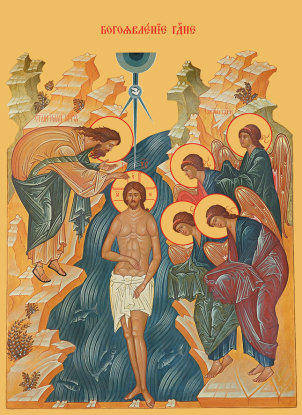 Во имя Отца и Сына и Святого Духа! Святая Церковь, святые отцы всячески наставляют, понуждают и просят священников напоминать верующим о великом таинстве Крещения. Когда же лучше всего вспоминать о нем, как не сегодня, в день празднования Крещения Спасителя нашего Господа Иисуса Христа.Господь Сам не нуждался в крещении, но повелел Иоанну Предтече крестить Его, чтобы исполнить всякую правду. Тем самым Господь указал нам на необходимость крещения. Однажды ночью, беседуя с Никодимом, одним из уверовавших фарисеев, Господь разъяснил ему, что если человек не родится водою и духом, то он не войдет в Царствие Божие. Если человек верует в Бога, желает войти в Царствие Божие, то он обязательно должен принять таинство Крещения. Ибо оно есть необходимое условие для вхождения человека в общество духовное, в Церковь, и через него только он может иметь надежду достичь Царствия Божия. «Аще кто уверует и крестится, – говорит Господь, – спасется, а кто не уверует и не крестится – осужден будет». Всякий, кто уверует и хочет спастись, каждый христианин, должен сам принять таинство Крещения и своих детей крестить.Что же происходит в таинстве Крещения? В нем наступает смерть ветхого, греховного человека. Поэтому если человек во взрослом состоянии с верою и покаянием принимает таинство Крещения, то прощаются ему и первородный грех, и его собственные грехи. Человек из купели выходит как Ангел Божий. Есть множество примеров, когда действие таинства Крещения на окружающих и самого крестившегося было очевидным. Иногда крестившийся блистал как солнце, весь он изменялся даже с внешней стороны, а внутри переживал блаженство как в Царствии Божием. Принявший таинство Крещения возрождается Духом Святым, облекается Самим Господом, ибо Господь входит внутрь его сердца. Сегодня мы слышали: «Елицы во Христа Крестистеся, во Христа облекостеся». Это означает, что Господь входит в их сердца. Однако если человек после Крещения будет жить не по-христиански, а по-язычески, оскорбляя Господа всякими грехами и не каясь в них, если не будет очищать душу свою от грехов, он окажется подобен некрещеному. Вот почему часто слышим со стороны неверующих: «Вот вы — верующие, крещенные, а вы хуже нас». Так и Слово Божие говорит: вами, христианами, хулится имя Божие, ибо вы живете хуже, чем язычники. Господь дал свободу человеку, и он может идти или к Богу, или к дьяволу. Третьего пути нет. Нет среднего состояния. Поэтому мы, христиане, должны идти к Богу, стремиться к Нему, веровать Ему, принимать таинства, исполнять заповеди Божии, а если что не исполнили, то сознавать это и не оправдываться, а оплакивать свои грехи пред Ним, просить прощения, чтобы Он, милосердный Господь, простил и очистил нашу душу. Кто же сознательно грешит, оправдывается в своих грехах, не кается в них, тот противится Господу, делается врагом Божиим и идет к дьяволу. Без таинства Крещения, повторяю вам, человек не может войти в Царствие Божие. «Аще, говорит Господь, – кто не родится водою и Духом, не может войти в Царствие Божие». Вот почему враг нашего спасения, дьявол, так воюет против таинства Крещения, всячески старается умалить его значение, препятствует его совершению. Поэтому если не крещен кто младенцем, то должен креститься во взрослом состоянии, предварительно покаявшись в грехах своих и дав обещание Богу жить по-христиански. Чтобы переплыть море, нужен корабль, – вплавь море не переплывешь. Чтобы переплыть море житейское и достигнуть Царствия Божия, нужно войти в церковный корабль, войти в Церковь, ибо только на корабле церковном можно переплыть бурное житейское море и достигнуть Царствия Божия. Войти же в Церковь можно только через таинство Крещения. И если человек, став членом Церкви, продолжает по немощи впадать в грех, но все же стремится к Господу, кается, то хотя своими грехами он и отпадает от Церкви, однако при искреннем раскаянии очищается и вновь соединяется с Церковью. Так при исповеди священник читает молитву: «Примири этого грешника и соедини Святой Твоей Церкви», а затем читает разрешительную молитву и разрешает его от грехов. Мы все должны знать, что без таинства Крещения никто не спасается. Поэтому мы должны крестить своих детей. Если они не могли быть крещены в детстве, завещайте им при последнем своем издыхании свое желание: «Дети, вот моя просьба, если вы сколько-нибудь жалеете и любите меня, если хотите меня утешить, дайте обещание, что вы в свое время примете таинство Крещения».Всеми средствами Господь старается спасти каждого человека, «Радость бывает на небе об одном грешнике кающемся». Всяческая помощь и от Господа, и от угодников Божиих, и от Ангелов приходит тому человеку, который искренне всеми силами старается угодить Господу, исполнить Его Святые заповеди и кается в каждом своем грехе. Пусть не много человек знает о вере, пусть он мало верующий, пусть он сомневается, но пусть он свои сомнения скажет Господу: «Господи, верую, хочу веровать, но помоги моему неверию. Неверие терзает мою душу. Господи, верую, но и сомневаюсь, будь милостив, помоги мне. Господи, даруй и мне принять таинство Крещения и войти в Церковь Христову!» Какие бы препятствия ни были, нужно человеку креститься, потому что нет иного пути в Царствие Божие. Но, крестившись, мы должны жить так, как Господь указывает, а не так, как говорит наш лживый испорченный разум и наше искаженное, полное всяких грехов, сердце, которое подсказывает: живи как знаешь. Господь вводит нас в Царствие Божие, Господь требует, чтобы мы шли тем путем, какой Он указывает. А путь этот — изучение Евангельских заповедей, заповедей Божиих, жизнь по этим заповедям, покаяние, молитва ко Господу, чтобы Он не оставил нас, а имиже весть судьбами: скорбями ли, болезнями ли, благополучием, — но спас нас, не лишил нас Царствия Божия. Но повторяю: нет туда иного пути, как через таинство Крещения. Будем же стараться читать Слово Божие, особенно Евангелие, где написаны и жизнь Господа, и Его страдания ради нашего спасения, Его заповеди, Его учение. Будем проникаться Духом Божиим, стараясь исполнять Его святые заповеди, будем каяться в нарушениях и умолять, чтобы Господь сподобил нас после смерти быть участниками Своего Царствия.Игумен Никон (Воробьев)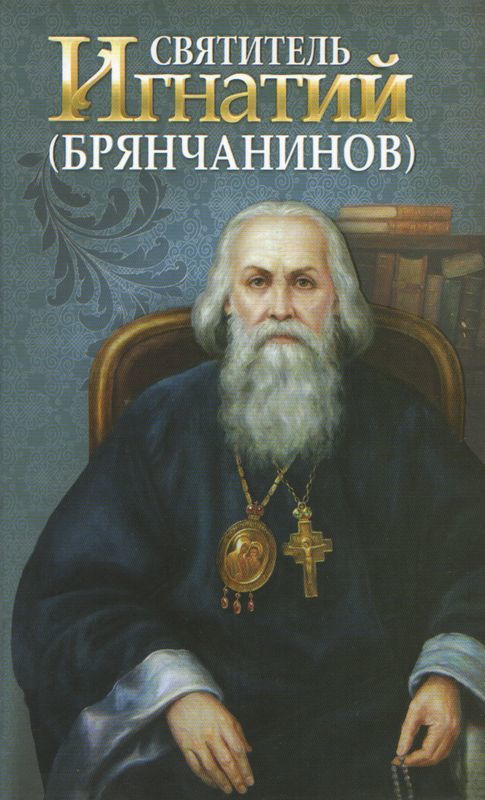   Святоотеческое наследиеЦерковная история сохранила для нас следующее величайшей важности событие. Римский император Диоклетиан, при котором было воздвигнуто самое жестокое гонение на христиан, провел большую часть 304-го года по рождестве Христовом в Риме. Он прибыл в столицу для празднования своих побед над персами. В числе прочих увеселений, которым предавался император, было и посещение театра. Некто Генесий, комический актер, очень забавлял публику импровизациями. Однажды, играя в театре в присутствии императора и многочисленного народного собрания, он, представясь больным, лег на постель и сказал: "Ах, друзья мои! чувствую себя очень тяжело: мне бы хотелось, чтобы вы утешили меня". Другие актеры отвечали: "Как нам утешить тебя? Хочешь ли, погладим тебя скоблем [Скобель - плотничный инструмент, которым скоблят дерево.], чтобы тебе сделалось легче?" "Безумные! - отвечал он. - Я хочу умереть христианином". "Для чего?" - сказали они. "Для того, чтобы в этот великий день Бог принял меня, как блудного сына". Тотчас послано за священником и заклинателем. Они, то есть, представлявшие их актеры, пришли, сели возле кровати, на которой лежал Генесий, и сказали ему: "Сын наш, для чего ты призвал нас?" Он отвечал: "Потому что я хочу получить милость от Иисуса Христа, и возродиться для освобождения от грехов моих". Они исполнили над ним весь обряд святого таинства, потом облачили его, по обычаю новокрещенных, в белую одежду. Тогда воины, продолжая игру, взяли его, и представили императору, как бы для допроса, подобно мученикам. Генесий сказал: "Император и весь двор его! Мудрецы сего города! выслушайте меня. Когда только ни случалось мне слышать имя христианина, я ощущал к этому имени ужасное отвращение, я осыпал ругательствами тех, которые пребывали в исповедании этого имени, я ненавидел даже моих родственников и близких по причине имени христианина, я презирал эту веру до такой степени, что с точностью изучил ее таинства, чтобы забавлять вас представлениями их. Но когда меня, обнаженного, прикоснулась вода, когда я, спрошенный, отвечал, что верую, я увидел руку, нисходящую с неба, окружая ее, низошли на меня Ангелы светозрачные. Они в некоей книге прочитали все согрешения, соделанные мною с детства, смыли их той самой водой, в которой я крестился в присутствии вашем, и потом показали мне книгу, которая оказалась чистой (неисписанной), подобно снегу. Итак, великий император и народ, вы, осыпавшие насмешками христианские таинства, уверуйте, как уверовал я, что Иисус Христос есть истинный Господь, что Он - Свет Истины и что, при посредстве Его, вы можете получить прощение". Диоклетиан, приведенный в крайнее негодование этими словами, приказал жестоко бить Генесия палками, потом его предали префекту Плавциану, чтобы принудить к жертвоприношению идолам. В продолжение значительного времени его драли железными ногтями и жгли горящими факелами. Среди этих мучений он восклицал: "Нет другого царя, кроме Того, Которого я видел! Чту Его и служу Ему! И если бы тысячекратно лишили меня жизни за служение Ему - я всегда буду принадлежать Ему! Мучения не исторгнут Иисуса Христа ни из уст моих, ни из сердца. Крайне сожалею о моем заблуждении, о том отвращении, которое я имел к Его святому Имени, и о том, что я так поздно сделался поклонником Его". Генесию отрубили голову [Церковная История Флери, книга 8, гл. 49.Подобная этой повести помещена в Четьих-Минеях, сентября в 15 день. Комедиант Порфирий, погрузясь в воду для насмешки над крещением, был претворен святым Таинством в христианина. Это произошло перед взорами императора Юлиана Отступника. Порфирий исповедал Христа, обличил царя в нечестии, за что был жестоко мучен и потом казнен.].                                                                     Свт. Игнатий Брянчанинов (Т.2, стр.443-445.)                     НЕСКОЛЬКО ВОПРОСОВ о крещенской воде ОТВЕТЫ на самые задаваемые в сети вопросы о крещенской воде дает настоятель храма ап. Петра и Павла на Нивках в Киеве архим. Алипий (Светличный).Если крещенская вода в банке позеленела, свидетельствует ли это о «неправильной духовной атмосфере» в доме? О чем это говорит?Скорее, это говорит о том, что вода стояла на солнце. Надо помнить, что освященная вода остается по всем физическим параметрам все равно водой. Другое дело, что метафизически она приобретает силу освящения! Но о ней требуется тоже определенная забота.
Ее следует ставить в темное место, желательно рядом с иконами, в шкафчике. У меня, например, хранится вода с Иордана еще 1981 года освящения в запечатанной бутылочке! Для меня это особая святыня. Она сохраняет свежий вид до сих пор. А один священник пять лет тому назад мне рассказывал, как после смерти своей мамы обнаружил у нее бутылки с Крещенской водой еще с 1947 года! И вода была совершенно свежая, пригодная для питья. Хранила ее с благоговением, и этого было достаточно, чтобы вода стала свидетельницей любви почившей к святыне. Но и болезненное душевное состояние людей может сказываться на воде. Например, вода редко хорошо стоит там, где частые ссоры, где бранные скверные слова, где рукоприкладство, блуд, прелюбодеяние, скверноприбытчество. Здесь Господь через воду может показать мерзость запустения в таком доме…Чего нельзя делать с крещенской водой? (Можно ли выливать ее в раковину или на землю; что делать, если она пролилась на пол, можно ли просто вытереть тряпкой?)Освященную воду, как уже говорилось, хранят дома с благоговением. Если случилось, что вода пролилась, или разбился сосуд, в котором хранилась святыня, то будет правильным собрать агиасму чистым рушником или новой ветошью и отжать в другой сосуд, чтобы вылить в проточную воду или другой естественный водоем. Можно также отжать рушник в горшки с домашними цветами. В раковину, которая сообщается с канализацией, выливать освященную воду недопустимо!
Является ли препятствием для принятия святой воды очистительные дни у женщин?Согласно выводам Патриарха Сербского Павла, в месячные дни женщине непозволительно только причащаться Христовых Таин. Ее состояние остается полноценным в христианстве, а значит, и все святыни она может лобызать, их касаться; мазаться благословенным маслом и испивать освященную воду.
Почему освящают воду и в Навечерие Богоявления, и на Крещение? Многие считают, что это «две разные» воды, и выстаивают очереди, чтобы набрать и ту, и другую. Отличаются ли эти две воды по воздействию?Вообще двойной чин Великого освящения воды существует только в Русской Церкви и Церквях, принявших от РПЦ эту традицию. В древних Церквях воду освящают только в Сочельник Богоявления, т.е. накануне самого праздника Крещения. Дело в том, что в Сочельник или Навечерие Крещения служится Вечерня непосредственно уже самого праздника Просвещения (такое еще имеет название этот праздник). И, как завершение Вечерни Крещения, бывает литания с исходом к источнику для Великого водоосвящения. Эта традиция совершается и в нашей Церкви. Но примерно с 15 века из-за того, что русские деревни находились на большом расстоянии от сел с церквями, епископы и священники стали ездить по этим деревням, чтобы для них святить воду и в сам праздничный день. Так канонизировалась традиция для Русской Православной Церкви освящать воду повторно на сам праздник Крещения. Как вы понимаете, свойства воды, освященной, что в Сочельник, что в день праздника, идентичны и незачем брать воду дважды.    /По материалам сайта Азбука.ру/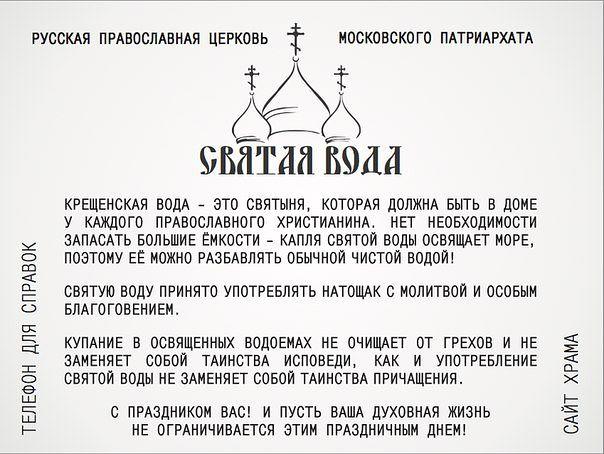 Для этого в сосуд с обычной водой нужно добавить немного воды освящённой.        Крещенскую воду можно употреблять с благоговением  в любое время (не обязательно натощак). Вот как об этом нам сообщает Типикон: «Да будет известно всем о святой воде, что некоторые люди воздерживаются от нее  из-за того, что вкушали пищу: неверно поступают, ибо благодати ради Божия она была дана на освящение миру и всему творению Божию.  Если во всяких местах, повсюду кропится, даже  и под ногами нашими, то где есть разум тех, кто запрещает пить её в любое время? Но знайте, что не от пищи нечистота есть в нас, но от скверных дел наших; когда же будем удерживаться от них, тогда будем пить без сомнения святую воду в любое время…» (Типикон, 6 января, 1-е «зри»).              Святитель Николай Сербский. Миссионерские письма                      Вдове, которая много печалится и беспокоитсяСкорбишь об умершем муже. Беспокоишься о детях. Плачешь день и ночь. В душе твоей мрак и смятение, туман и неизвестность в будущем. Ободрись. Не бойся. Скажи себе: муж мой прежде принадлежит Богу, а потом мне, и дети мои прежде всего дети Божии, а потом мои. Если опытный садовник выпалывает стебель, знай: это необходимо. Он знает причину того, что сделал. А среди причин и та, чтобы соседние цветы лучше развивались и расцветали. Отныне ты и твои дети будете развиваться, расцветать духовно. Мысли твои вознесутся от земного к небесному. Душа твоя ближе прильнет к Богу. Дух восторжествует над телом. Смерть перестанет страшить тебя. Прежняя суета будет тебе смешна. Ты изменишь свой взгляд на этот мир как на отечество истинного и прочного счастья. Следовательно, ты получишь богатую духовную прибыль. Знай, что Господь возводит и тогда, когда разрушает.О детях не беспокойся. Делай все, что в твоих силах. В остальном вверь их Творцу нашему, ибо написано: «Возверзи на Господа печаль твою», и поймешь, что твой крест легок. Многие овдовевшие матери несут крест, много тяжелее твоего. Расскажу тебе об одном очень тяжелом кресте. В самом начале второй мировой войны немцы убили одного моего знакомого, убили перед его домом на берегу Дрины, дом сожгли, а жену с шестью малыми детьми выгнали из того места. Прошло двенадцать лет. Однажды в Скопле ко мне неожиданно подошел молодой железнодорожник и представился как сын моего погибшего знакомого. Я очень обрадовался и со страхом спросил, остался ли кто-нибудь из них в живых. Он радостно ответил мне: «Все мы живы и здоровы, слава Богу! Двое из нас на государственной службе, двое в торговле, старшая сестра замужем, а младшая с матерью в Б.».После этого он с болью поведал о тех муках и ужасах, которые они претерпели. Скитания по всей стране от Дрины до Битолы, голод, болезни, холод, аресты, ночи на вокзалах и в придорожных трактирах, страх и неизвестность на чужбине. Но в конце концов – победа и радость. Спасены и честь, и разум, и жизнь, и вера. Что еще сказать тебе? Думаю, что борьба и победа этой матери, оставшейся с шестью детьми, прекраснее и славнее всех побед Наполеона.И тебе Господь поможет. Не забывай Его, и Он тебя не оставит. И победишь, и победа эта будет сладка тебе во веки веков.Мир тебе и благословение Божие.                         /Миссионерские письма. Письмо 21/На ИорданеПод небом знойным Палестины
Красив священный Иордан,
Когда поднимется туман
От тихо дремлющей равнины
И в зыбь хрустальную, нежна,
Посмотрит южная луна.
Чаруют воды Иордана
Своей святыней мировой,
Крещенье принял над Собой
В них Иисус от Иоанна.
Раскрыло небо свой чертог,
И явлен Триединый Бог.
(И. Лебединский)ЗАГАДКИ для детей про Крещение ГосподнеОн крестил Живого Бога,
Путь готовил Иоанн.
Жизни всей вела дорога
На священный …. (Иордан)Голубь белый над главой,
Голос: «Сын любимый Мой»,
Вспомни все и дай ответ:
Было это или нет?
Чье благоволение
В день …. (Богоявленья)         Расписание богослужений в храме Рождества Пресвятой Богородицы                                                           (ул. Малиновского, 54)22 января (пятница)18-00 Акафист пред иконой Божией Матери «Скоропослушница»23 января (суббота) 17-00  Всенощное бдение.24 января (воскресение) –7-30   Исповедь.8-00  Божественная Литургия.30 января (суббота) 17-00  Всенощное бдение.31 января (воскресение) –7-30   Исповедь.8-00  Божественная Литургия.____________________________________________________________________                      Расписание богослужений в храме Всемилостивого Спаса                                                             (ул. Василевского, 7б)29 января (пятница)17-00 Вечернее богослужение30 января (суббота) прп. Антония Великого7-30   Исповедь.8-00   Божественная Литургия. Адрес сайта: http://rossosh-r-b.cerkov.ru/Адрес сайта: http://rossosh-centr.cerkov.ru/